EKGEKG Order is placed in PowerChart Go to (quick orders) QO – Cardiology Office procedures and select EKG office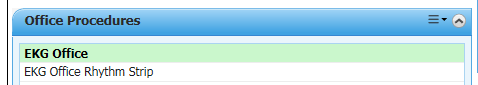 Click on the shopping cart 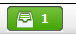 Select modify to add diagnosis code, details, or comments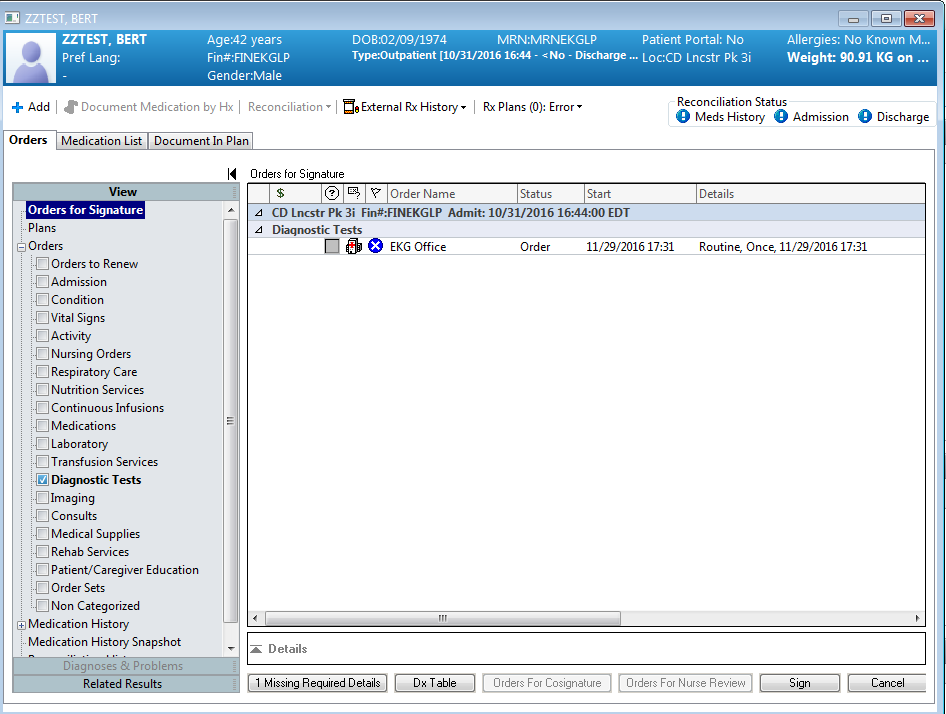 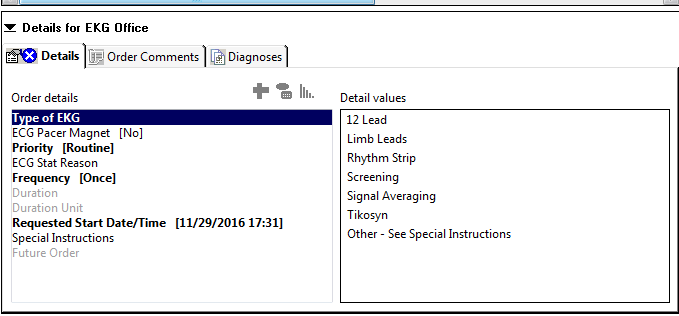 If diagnosis already exists, click on diagnosis to attach diagnosis to order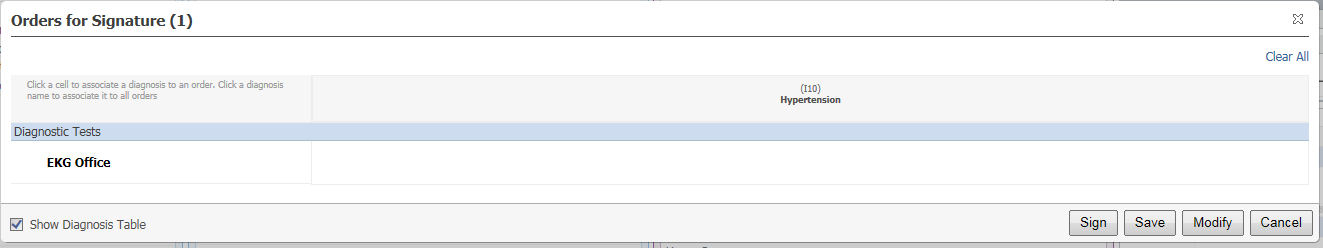 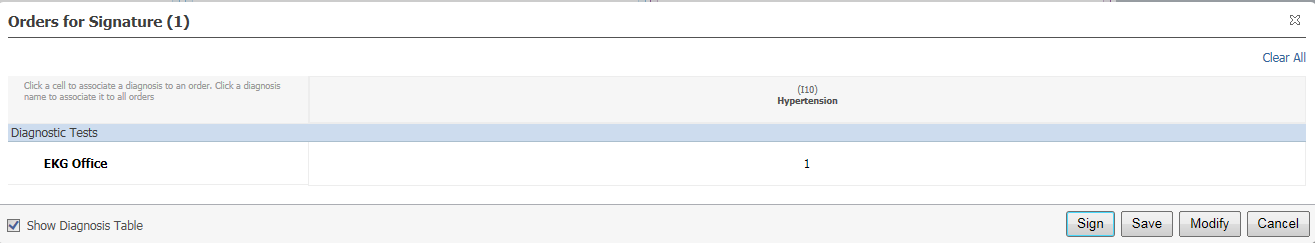 Select signOrder is sent to the EKG cart.  The tech will complete the EKG.  Provide can review EKG in workflow under diagnostics, Cardiovascular worklist, or flowsheet.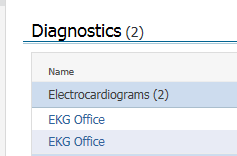 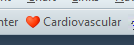 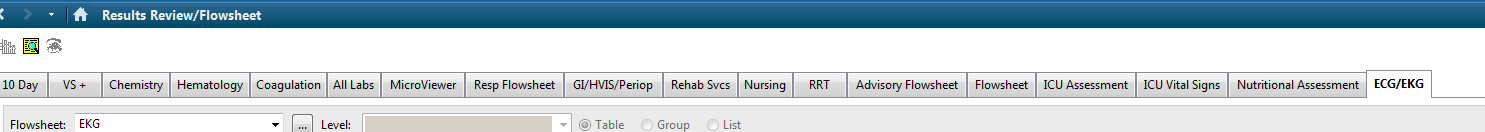 Click on the EKG to open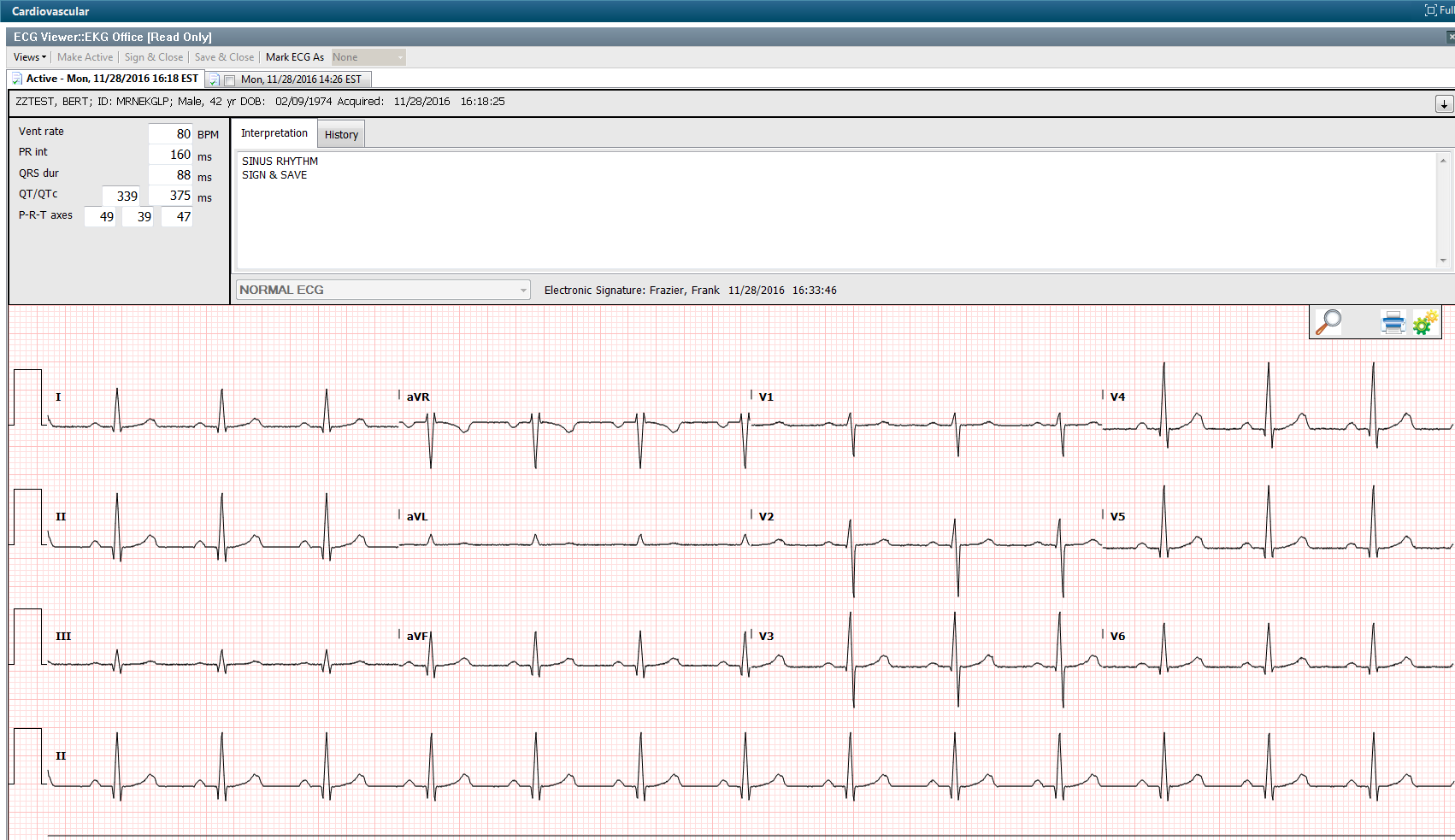 Click on the interpretation field and type, quick text, or use Dragon to add interpretation.  Select sign and close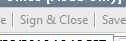 Electronic Signature of the provider will display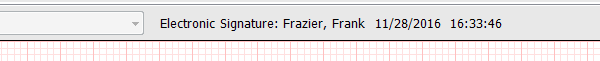 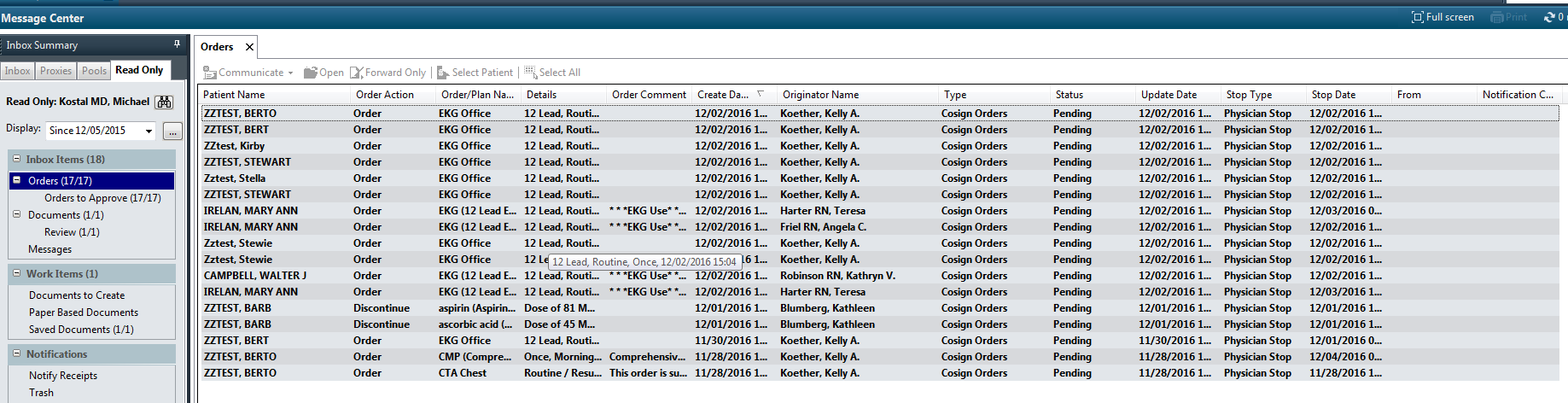 